　　　　　　　　学院贷款毕业生走访记录表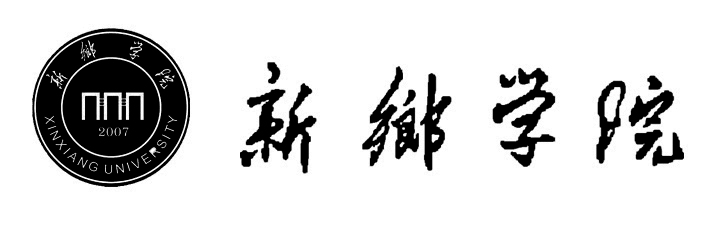 注：走访记录中要详细记录学生逾期原因或者计划还款期等信息。姓　　名性别性别年级、专业现工作单位联系电话联系ＱＱ联系ＱＱ家长姓名联系方式联系方式联系地址贷款金额本金到期时间本金到期时间应还本金应还利息应还利息走访记录走访记录走访记录走访记录走访记录走访记录时间：地点：约见人：走访人签名：　　　　　　　时间：地点：约见人：走访人签名：　　　　　　　时间：地点：约见人：走访人签名：　　　　　　　时间：地点：约见人：走访人签名：　　　　　　　时间：地点：约见人：走访人签名：　　　　　　　时间：地点：约见人：走访人签名：　　　　　　　